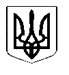 ДУБЕЧНЕНСЬКА СІЛЬСЬКА РАДАГІМНАЗІЯ СЕЛА ЯРЕВИЩЕ44421 вул. Центральна 23 в  ,с. Яревище, р-н  Ковельський, обл. Волинська       --------------------------------------------------------------------------------------------------                            Від 31.08.2022 року	Наказ № 5Про зарахування учнем 1 класу Кручика Романа          Зарахувати учнем 1 класу Кручика Романа Романовича 21.01.2016 року народження  з 01.09. 2022 року.Підстава: заява батьків від 31.08.2022 року.Директор :                              Сергій КОРОЦОзнайомлено:                    КРУЧИК